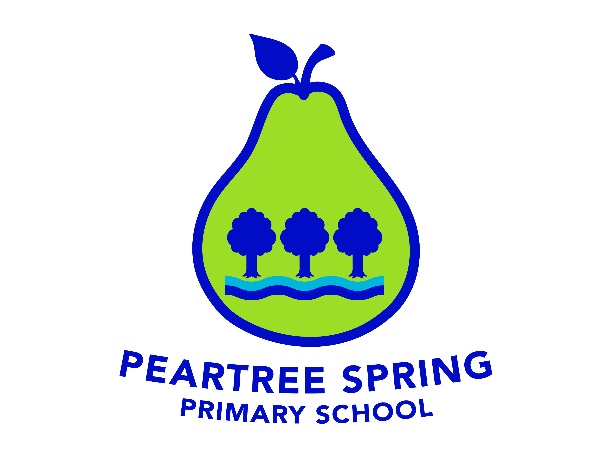 ContentsPolicy StatementScopePolicy AimsKey Staff MembersTeaching about Mental Health SignpostingTargeted supportIdentifying needs and Warning Signs Managing DisclosuresConfidentiality Whole School Approach Working with Parents/CarersWorking with other agencies and partnersTraining Policy ReviewAppendix 1 PSCHE Curriculum Statement of Intent:  Appendix 2Useful contacts 1 Policy StatementAt Peartree Spring Primary School we are committed to supporting the emotional health and wellbeing of our children and staff.We have a supportive and caring ethos and our approach is to establish a school culture where everyone is respected and all are deeply valued.At our school we know that everyone experiences life challenges that make us vulnerable and at times, anyone may need additional emotional support.  We take the view that mental wellbeing is everyone’s business and that we all have a role to play.2 ScopeThis policy should be read in conjunction with our SEND policy, Behaviour and Anti-bullying policy, Child Protection policy, Online Safety policy and our PSCHE Curriculum Statement of Intent.3 Policy AimsAt our school we:Help children to have a greater understanding their feelings and emotions Help children feel comfortable sharing any concerns or worriesHelp children to form and maintain relationshipsPromote self-esteem and to ensure children know that they are valuedEncourage children to be confident and to ‘dare to be different’Help children to develop emotional resilience and to manage setbacksWe promote a mentally healthy environment through:Promoting our school values and encouraging a sense of belongingPromoting pupil voice and opportunities to participate in decision-makingCelebrating academic and non-academic achievementsProviding opportunities to develop a sense of self-worth by taking responsibility for themselves and others Providing opportunities to reflectAccess to appropriate support to meet their needsWe pursue our aims through:Providing the children with a broad and rich curriculum which promotes and develops the positive attributes of: Resilience, Persistence, Self-Motivated, Risk-Takers, Creativity, Good Citizens, EntrepreneurialBeing a Rights Respecting SchoolSupport for children going through emotionally and physically challenging timesSpecialised, targeted approaches aimed a pupil with more complex and long term needs 4 Key Staff Pastoral /Mental Health Lead: Miss FoleySENCo: Mrs TaylorDSL/DSPs Miss Foley, Mrs Skeggs, Mrs New House, Mrs Massey and Miss Parker5 Teaching about Mental HealthThe skills, knowledge and understanding needed by our students to keep themselves mentally healthy and safe are included as part of our PSCHE curriculum.The content of lessons will be determined by the specific needs of a cohorts being taught but we will also use the PSHE Association’s Ten Principles of PSHE Education to ensure that we teach mental health and emotional wellbeing issues in a safe and sensitive manner.6 SignpostingWe will ensure that staff, pupils and parents are aware of what support is available within our school and external organisations and how to access further external support.7 Targeted support The school will offer support through targeted approaches for individual pupils or groups of pupils which may include, but not limited to:Circle TimeBright Stars (Y3)Protective BehavioursManaging feelings/ emotions supportUsing CBT resources Individualised Motional therapeutic programmeReferrals to specialist external services Penn Resilience Programme (Y6) Time In RoomThe school will make use of resources to assess and track wellbeing as appropriate including, but not limited to:Strength and Difficulties QuestionnaireMy Star AssessmentMotionalFamily First Assessment8 Identifying needs and Warning SignsStaff will receive annual training (as part of our Safeguarding training) on identifying early warning signs of possible difficulties:AttendancePunctualityRelationshipsApproach to learningPhysical indicatorChanges in behaviourNegative behaviour patternsFamily circumstancesRecent bereavementHealth indicatorsSigns of neglectStaff may also become aware of warning signs which may indicate a pupil is experiencing mental health or emotional wellbeing issues.  These warning signs should always be taken seriously and the staff observing any of these warning signs should communicate their concerns, following the schools safeguarding procedures, on CPOMS .The possible signs may include:Changes in eating / sleeping habitsBecoming socially withdrawnChanges in activity and moodTalking or joking about self-harm or suicideExpressing feelings of failure, uselessness or loss of hopeRepeated physical pain or nausea with no evident causeAn increase in lateness or absenteeism9 Managing Disclosures If a pupil chooses to disclose concerns about themselves, or a friend, to any member of staff, the response will be calm, supportive and non-judgemental. All disclosures should be logged as a Record of Concern on CPOMS following our safeguarding procedures, if CPOMS is unavailable use a paper copy of a Record of Concern, which can be found in the staff room, main office and outside the Head’s office, and give to the DSL/DSP and include:DateName of member of staff to whom the disclosure was madeNature of the disclosure & main points from the conversationNature of the disclosure & main points from the conversationThe paper Record of Concern will be scanned and uploaded to CPOMS.10 Confidentiality If a member of staff feels it is necessary to pass on concerns about a pupil, then this will be first discussed with the pupil.  We will tell them:Who we are going to tell  (DSL/DSP parents/carers)What we are going to tell them Why we need to tell them When we’re going to tell themIf a pupil gives us reason to believe that they are at risk, or there are child protection issues, parents should not be informed, but the child protection procedures should be followed. 11 Whole School Approach11.1 Working with Parents and CarersIn order to support parents we will:Offer appropriate parent/carer courses to enable parents to support their child’s SEMHHighlight sources of information and support about mental health and wellbeing on our school websiteEnsure that all parents and carers are aware that they can speak to the class teacher if they have concerns about their childHave the Mental Health and Wellbeing policy available on the school websiteShare ideas about how parents and carers can support positive mental health and wellbeing of their childrenKeep the parents and carers informed about positive mental health and wellbeing topics their children will be learning about in PSCHE lesson on the termly Curriculum MapsWe also support parents and carers through parenting programmes such as:10 week- The Nurturing programme4 week- The family toolkit8 week- Families Feeling Safe Programme8 week- You and Me Mum programmeThe freedom programme3 weeks- 1 2 3 Magic programme6 weeks- Baby Massage12 weeks- Drawing and talkingCoffee Mornings11.2 Working with other agencies and partnersAs part of our targeted provision the school will make referrals to and work with other agencies to the children’s emotional health and wellbeing including, but not limited to:The School NurseChildren’s Development CentreEducational Psychology servicePaediatriciansCAMHSNESSie therapists Family Support Workers12 Staff Training As a minimum, all staff will receive regular training about recognising and responding to mental health issues as part of their Child Protection training, Steps training and Trauma Informed training in order to enable them to keep pupils safe.They will be signposted to resources such as:the MindEd learning portal which provides free online training for staff wishing to know more about specific issuesthe Anna Freud National Centre for Children and FamiliesHerts for Learning Health and WellbeingMentally Healthy schoolsSpot the Signs & Save a LifeAdditional training opportunities for staff who require more in-depth knowledge will be considered as part of our performance management process and additional CPD will be supported throughout the year where it becomes appropriate due to developing situation with one or more pupils.13 Policy Review This policy will be reviewed every three years as a minimum. The next review date is September 2022 In between updates, the policy will be updated when necessary to reflect local and national changes. Any personnel changes will be implemented immediately.   This is the responsibility of Mental Health Lead: Miss Foley Mental Health Lead:  Pauline FoleyMental Health Governor: Date Approved by the Governing Body:Date to be reviewed: September 2022Appendix 1 PSCHE Curriculum Statement of Intent:  The well-being of our children is paramount and we aim to equip them with the skills needed to be well-balanced, happy, confident and healthy members of British society.  We aim to develop understanding of their personal responsibility towards themselves and others so that they flourish as individuals within the community.  We strive to provide a nurturing culture in which all children are valued, heard and supported.  Our goal is to ensure that our children feel safe and know how to ask for help.Appendix 2https://www.minded.org.uk/https://www.annafreud.orghttps://www.mentallyhealthyschools.org.ukhttps://www.pookyknightsmith.com/